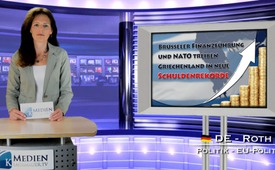 Brüsseler Finanzführung und NATO treiben Griechenland in neue Schuldenrekorde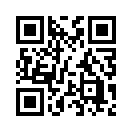 Durch die Brüsseler Finanzführung und die NATO wird Griechenland weiterhin in neue Schuldenrekorde getrieben. Mittlerweile hat das hoffnungslos überschuldete Griechenland starke
Einschränkungsmaßnahmen auf sich genommen. Die Verarmung des Landes und seiner Bevölkerung konnte damit bis heute allerdings nicht gestoppt werden...Liebe Zuschauer,
Durch die Brüsseler Finanzführung und die NATO wird Griechenland weiterhin in neue Schuldenrekorde getrieben.
Mittlerweile hat das hoffnungslos überschuldete Griechenland starke
Einschränkungsmaßnahmen auf sich genommen. Die Verarmung des Landes und seiner Bevölkerung konnte damit bis heute allerdings nicht gestoppt werden. Die Armut nimmt in Griechenland Ausmaße an, wie sie in vergleich-
barer Weise in Europa seit dem Zweiten Weltkrieg nirgends mehr festzustellen war. Im Jahr 2014 war die Überschuldung der EU im Allgemeinen wie folgt: 
12 der 28 EU-Mitgliedsländer überschritten das EU-Defizitlimit von 3 % des Bruttoinlandproduktes.
Bereits vor dem griechischen Referendum am 5. Juli hatte Griechenlands Ministerpräsident Alexis Tsipras den Vorschlag unterbreitet, die wirklich Reichen im Land einmalig zu besteuern und Griechenlands Rüstungsausgaben zu halbieren. Dies wurde aber bezeichnenderweise einerseits von der Brüsseler Finanzführung und andererseits von der NATO abgeschmettert. Augenscheinlich soll wohl statt dieser „Heiligen Kühe“ dann doch lieber das ohnehin schon arme Volk durch Einkommensminderungen und Steuererhöhungen gemolken und der Ausverkauf der volkseigenen Anlagen vorangetrieben werden.
Denn auch die europäische Zentralbank - kurz EZB - lehnt kategorisch jeden Schuldenschnitt Griechenlands ab. Näheres dazu berichten wir demnächst auf kla.tv. Bleiben Sie dran!von ma.Quellen:«NZZ», 22. April 2015, Eu-No-Newsletter, 15.5.2015, S.2 
http://eu-no.ch/news/Griechenlands-verschuldung-verzeichnet-neue-rekorde_63
http://www.youtube.com/watch?v=q1dbXpTCygwDas könnte Sie auch interessieren:#EU-Politik - unter der Lupe - www.kla.tv/EU-PolitikKla.TV – Die anderen Nachrichten ... frei – unabhängig – unzensiert ...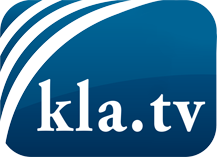 was die Medien nicht verschweigen sollten ...wenig Gehörtes vom Volk, für das Volk ...tägliche News ab 19:45 Uhr auf www.kla.tvDranbleiben lohnt sich!Kostenloses Abonnement mit wöchentlichen News per E-Mail erhalten Sie unter: www.kla.tv/aboSicherheitshinweis:Gegenstimmen werden leider immer weiter zensiert und unterdrückt. Solange wir nicht gemäß den Interessen und Ideologien der Systempresse berichten, müssen wir jederzeit damit rechnen, dass Vorwände gesucht werden, um Kla.TV zu sperren oder zu schaden.Vernetzen Sie sich darum heute noch internetunabhängig!
Klicken Sie hier: www.kla.tv/vernetzungLizenz:    Creative Commons-Lizenz mit Namensnennung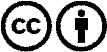 Verbreitung und Wiederaufbereitung ist mit Namensnennung erwünscht! Das Material darf jedoch nicht aus dem Kontext gerissen präsentiert werden. Mit öffentlichen Geldern (GEZ, Serafe, GIS, ...) finanzierte Institutionen ist die Verwendung ohne Rückfrage untersagt. Verstöße können strafrechtlich verfolgt werden.